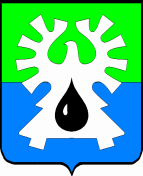 МУНИЦИПАЛЬНОЕ ОБРАЗОВАНИЕ ГОРОД УРАЙХанты-Мансийский автономный округ-ЮграПРИКАЗЗаместитель главы города Урайот  23.12.2016   	                                                                                                   № 128 	      «О внесении изменений в приказ заместителя главы города Урай от 28.12.2015 №77«Об утверждении муниципального заданияна оказание муниципальных услуг учреждениям дополнительного образованияв сфере культуры на 2016 год» На основании частей 3 и 4 статьи 69.2 Бюджетного кодекса Российской Федерации, решения Думы города Урай от 22.12.2016 №37 «О внесении изменений в бюджет городского округа город Урай на 2016 год», постановления администрации города Урай от 01.09.2015 №2858 «Об утверждении Положения о формировании муниципального задания на оказание муниципальных услуг (выполнение работ) в отношении муниципальных учреждений муниципального образования городской округ город Урай и финансовом обеспечении выполнения муниципального задания», распоряжения администрации города Урай от 07.11.2016 №574-р «О возложении права подписи документов», приказа заместителя главы города Урай от 23.12.2016 №127 «О внесении изменений в приказ заместителя главы города Урай от 28.12.2015 №76 «Об утверждении нормативных затрат на оказание муниципальных услуг учреждениям дополнительного образования в сфере культуры на 2016 год»:1. Внести изменения в приложение 2 приказа заместителя главы города Урай от 28.12.2015 №77 «Об утверждении муниципального задания на оказание муниципальных услуг учреждениям дополнительного образования в сфере культуры на 2016 год» согласно приложению. 2. Руководителю муниципального бюджетного учреждения дополнительного образования «Детская школа искусств №1» (Миникаева И.В.) и руководителю муниципального бюджетного учреждения дополнительного образования «Детская школа искусств №2» (Миникаев Р.Ф.) обеспечить исполнение муниципального задания.3. Контроль за исполнением приказа оставляю за собой.Заместитель главы города Урай		                                                           С.В. Круглова